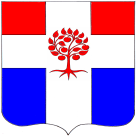 СОВЕТ ДЕПУТАТОВМУНИЦИПАЛЬНОГО ОБРАЗОВАНИЯПЛОДОВСКОЕ СЕЛЬСКОЕ ПОСЕЛЕНИЕмуниципального образования Приозерский муниципальный район Ленинградской областиР Е Ш Е Н И Еот 21 марта 2022 года                                    № 130В соответствии с требованиями ст. 37 Федерального закона от 06.10.2003 года № 131-ФЗ «Об общих принципах организации местного самоуправления в Российской Федерации», ст. 34 Устава муниципального образования Плодовское сельское поселение, на основании решения конкурсной комиссии № 2 от 21.03.2022 года по проведению конкурса на замещение должности главы администрации муниципального образования Плодовское сельское поселение, Совет депутатов муниципального образования Плодовское сельское поселение РЕШИЛ:Назначить главой администрации муниципального образования Плодовское сельское поселение Михеева Андрея Александровича.Заключить контракт с Михеевым А.А. с 22 марта 2022 года, на срок полномочий Совета депутатов, до дня начала работы Совета депутатов нового созыва.Опубликовать настоящее решение в СМИ и на сайте муниципального образования Плодовское  сельское поселение.Решение вступает в силу с момента его подписания.Контроль за исполнением решения оставляю за собой.Глава муниципального образования                                                                  А. Н. Ефремов     О назначении главы администрации  муниципального образования Плодовское сельское поселение 